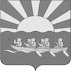   АДМИНИСТРАЦИЯ МУНИЦИПАЛЬНОГО ОБРАЗОВАНИЯ   ЧУКОТСКИЙ МУНИЦИПАЛЬНЫЙ РАЙОНПОСТАНОВЛЕНИЕот 12.03.2021 г № 80с. ЛаврентияО  проведении аукциона по продаже муниципального имущества муниципального образования Чукотский муниципальный  районВ соответствии с Федеральным законом от 21 декабря 2001 года № 178-ФЗ «О приватизации государственного и муниципального имущества», постановлением Правительства Российской Федерации от 12 августа 2002 года № 585 «Об утверждении положения об организации продажи государственного или муниципального имущества на аукционе и положения об организации продажи, находящихся в государственной или муниципальной собственности акций открытых акционерных обществ на специализированном аукционе», на основании решений Совета депутатов  муниципального образования Чукотский муниципальный  район  от 20.12.2006 г. № 156 «О порядке управления и распоряжения  собственностью муниципального образования  Чукотский  муниципальный  район», решением Совета депутатов муниципального образования Чукотский муниципальный район от   25 декабря 2020 года   № 161 «Об   утверждении   прогнозного плана приватизации муниципального имущества муниципального образования  Чукотский муниципальный район  на  2020 год», административного регламента предоставления муниципальной услуги «Проведение торгов по продаже муниципального имущества муниципального образования Чукотский муниципальный район», утверждённый постановлением Администрации МО Чукотский муниципальный район от 15.07.2013г. № 42,   Устава муниципального образования Чукотский муниципальный  район,  Администрация муниципального образования Чукотский муниципальный район,ПОСТАНОВЛЯЕТ: 1. Произвести отчуждение муниципального имущества путём продажи на  аукционе открытым по числу участников: 1.1. Лодка моторная для китобойного промысла «Китобой Берингии», серийный номер: KGS00122K303, год выпуска 2004 год, страна производитель: США;1.2. Лодка моторная для китобойного промысла «Китобой Берингии», серийный номер: KGS00123K404, год выпуска 2003 год, страна производитель: США.2. Продавцом по продаже муниципального имущества муниципального образования Чукотский муниципальный  район, перечисленного в пункте 1 постановления, определить  Управление финансов, экономики и имущественных отношений муниципального образования Чукотский муниципальный район. 3.Установить:3.1. начальную цену продажи муниципального имущества, указанного в подпункте 1.1 в размере 98 000 (девяносто восемь тысяч) рублей без учёта НДС на основании отчета об оценке рыночной стоимости движимого имущества №ОЦ-б/н от 26 февраля 2021 года, подготовленного индивидуальным предпринимателем Козловой  Марией Юрьевной;величину повышения начальной цены («шаг аукциона») в размере 4900 (четыре тысячи девятьсот) рублей 00 копеек, что составляет 5 % от начальной цены движимого имущества;размер задатка в сумме 19 600 (девятнадцать тысяч шестьсот) рублей 00 копеек, что составляет 20 % от общей стоимости движимого имущества. 3.2. начальную цену продажи муниципального имущества, указанного в подпункте 1.2 в размере 86 000 (восемьдесят шесть тысяч) рублей без учёта НДС на основании отчета об оценке рыночной стоимости движимого имущества №ОЦ-б/н от 26 февраля 2021 года, подготовленного индивидуальным предпринимателем Козловой  Марией Юрьевной;величину повышения начальной цены («шаг аукциона») в размере 4300 (четыре тысячи триста) рублей 00 копеек, что составляет 5 % от начальной цены движимого имущества;размер задатка в сумме 17 200 (семнадцать тысяч двести) рублей 00 копеек, что составляет 20 % от общей стоимости движимого имущества. Управлению	финансов, экономики и имущественных отношений муниципального образования Чукотский муниципальный район (Добриевой А.А.):Подготовить необходимые документы для организации открытого аукциона по отчуждению  муниципального имущества, указанного в пункте 1 постановления.4.2. Направить	заявку для организации и проведения открытого аукциона в МКУ «Управление делами и архивами Администрации муниципального образования Чукотский муниципальный район».5. Утвердить состав аукционной комиссии согласно приложению к настоящему постановлению.6.Контроль	за исполнением настоящего постановления оставляю за собой.И.о. главы Администрации                       В.Г.Фирстов Утверждён постановлением Администрации  муниципального образования Чукотский муниципальный район от 12.03.2021 г № 80СОСТАВ АУКЦИОННОЙ КОМИССИИПредседатель комиссии:Файрузова Гузель Ринатовна-Председатель комитета имущественных отношений, Управления финансов, экономики и имущественных отношений муниципального образования Чукотский муниципальный районСекретарь комиссии:Бибикова Ольга Борисовна-Главный специалист комитета имущественных отношений, Управления финансов, экономики и имущественных отношений муниципального образования Чукотский муниципальный районЧлены комиссии:Клачковская Ирина Алексеевна -Начальник отдела экономики Управления финансов, экономики и имущественных отношений муниципального образования Чукотский муниципальный районСапожникова Елена Вячеславовна Главный специалист отдела экономики Управления финансов, экономики и имущественных отношений муниципального образования Чукотский муниципальный районУспанова Динара Темержановна -Консультант комитета имущественных отношений Управления  финансов, экономики и имущественных отношений муниципального образования Чукотский муниципальный район